单元细目要点要求科目一、绪论1.现代护理的诞生、发展与南丁格尔的贡献（1）现代护理的诞生、发展（2）南丁格尔的贡献了解④一、绪论2.中国护理学发展（1）近代护理的发展（2）现代护理的发展了解④一、绪论3.护理学的任务、范畴及护理工作方式（1）护理学的任务（2）护理学的范畴（3）护理工作方式掌握掌握熟练 掌握④一、绪论4.护士素质（1）含义（2）基本内容掌握④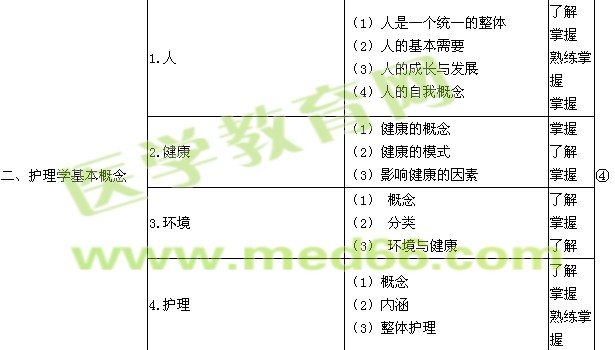 三、护理学相关理论1.系统论（1）概念（2）系统的基本属性（3）系统论在护理中的应用了解掌握熟练 掌握④三、护理学相关理论2.成长与发展理论（1）弗洛伊德的性心理学说（2）艾瑞克森的心理社会发展学说（3）皮亚杰的认知发展学说掌握④三、护理学相关理论3.人的基本需要层次论（1）内容熟练 掌（2）一般规律（3）需要层次论在护理中的应用握熟练 掌握掌握4.压力理论（1）压力与压力源（2）塞利的压力理论（3）压力理论在护理中的应用熟练 掌握掌握掌握5.角色理论（1）概念（2）护士角色（3）病人角色（4）角色理论在护理中的应用掌握熟练 掌握熟练 掌握掌握四、护理理论1.纽曼健康系统模式（1）内容（2）纽曼健康系统模式与护理实践的关系熟练 掌握掌握④四、护理理论2.奥伦自理理论（1）内容（2）奥伦自理理论与护理实践的关系熟练 掌握掌握④四、护理理论3.罗伊适应模式（1）内容（2）罗伊适应模式与护理实践的关系了解熟练 掌握④四、护理理论4.佩皮劳人际关系模式（1）内容（2）佩皮劳人际关系模式与护理实践的关系掌握了解④五、医疗服务体系1.医院（1）种类（2）任务（3）组织机构了解掌握了解④五、医疗服务体系2.社区卫生服务（1）概念（2）原则（3）服务网络（4）工作内容及特点掌握掌握了解掌握④五、医疗服务体系3.卫生服务策略（1）全球战略目标（2）初级卫生保健（3）健康新视野了解掌握了解④六、沟通1.护士与病人关系（1）性质（2）护患关系的基本模式（3）护患关系的分期掌握熟练 掌握熟练 掌④握2.护士与病人的沟通（1）沟通的概念（2）沟通的基本要素（3）沟通的基本层次（4）沟通的基本类型（5）影响有效沟通的因素（6）常用的沟通技巧了解熟练 掌握熟练 掌握熟练 掌握熟练 掌握熟练 掌握七、护士工作与法律1.医疗卫生法规（1）概念（2）基本原则掌握熟练 掌握④七、护士工作与法律2.护理立法（1）意义（2）概况了解④七、护士工作与法律3.护理工作中的法律问题（1）法律范围（2）法律责任（3）潜在的法律问题（4）导致过失的原因掌握熟练 掌握熟练 掌握熟练 掌握④七、护士工作与法律4.医疗事故与处理（1）医疗事故（2）医疗事故的预防和处理掌握熟练 掌握④八、护理程序1.概述（1）护理程序的步骤（2）护理程序特征（3）护理程序理论基础熟练 掌握熟练 掌握掌握④八、护理程序2.护理评估（1）资料的分类（2）资料的来源（3）收集资料的方法（4）收集资料的步骤熟练 掌握熟练 掌握熟练 掌握掌握④八、护理程序3.护理诊断（1）定义与分类（2）组成部分（3）护理诊断与医疗诊断的区别熟练 掌握熟练 掌握④（4）书写护理诊断的注意事项（5）合作性问题——潜在并发症掌握熟练 掌握掌握4.护理计划（1）种类（2）制定计划的过程掌握熟练 掌握5.实施（1）过程（2）实施过程应注意的问题熟练 掌握6.评价（1）步骤（2）评价与其他步骤的关系熟练 掌握掌握九、舒适、休息、睡眠与活动1.舒适（1）概念（2）影响舒适的因素（3）促进病人舒适的护理措施掌握熟练 掌握熟练 掌握④九、舒适、休息、睡眠与活动2.疼痛（1）概述（2）疼痛的原因（3）影响疼痛的因素（4）对疼痛病人的护理掌握了解了解熟练 掌握④九、舒适、休息、睡眠与活动3.休息与睡眠（1）概述（2）促进病人休息的护理措施（3）促进病人睡眠的护理措施掌握了解熟练 掌握④九、舒适、休息、睡眠与活动4.活动（1）概述（2）促进活动的护理措施了解熟练 掌握④十、营养与饮食1.人体营养的需要（1）热能（2）营养素掌握④十、营养与饮食2.医院饮食（1）基本饮食（2）治疗饮食（3）试验饮食掌握熟练 掌握熟练 掌握④十、营养与饮食3.饮食护理（1）营养的评估（2）病人饮食护理措施掌握④十、营养与饮食4.特殊饮食护理（1）管饲饮食（2）要素饮食熟练 掌握了解④十一、排泄1.排尿的护理（1）概述（2）排尿活动的评估（3）排尿异常病人的护理（4）与排尿有关的护理技术（5）尿标本采集了解掌握熟练 掌握熟练 掌握掌握④十一、排泄2.排便的护理（1）概述（2）排便活动评估（3）排便异常病人的护理（4）与排便有关的护理技术（5）粪便标本采集了解掌握熟练 掌握熟练 掌握掌握④十二、医院内感染的预防和控制1.医院内感染（1）概述（2）医院感染的管理了解④十二、医院内感染的预防和控制2.清洁、消毒、灭菌（1）概念（2）消毒灭菌方法（物理化学）（3）医院清洁、消毒、灭菌工作熟练 掌握熟练 掌握掌握④十二、医院内感染的预防和控制3.洗手与手消毒（1）洗手技术（2）手的消毒掌握熟练 掌握④十二、医院内感染的预防和控制4.无菌技术（1）无菌技术概念与操作原则（2）无菌技术基本操作法熟练 掌握④十二、医院内感染的预防和控制5.隔离技术（1）概述（2）隔离原则（3）隔离种类及措施（4）隔离技术操作法熟练 掌握④十三、给药1.概述（1）护士角色与职责（2）影响药物作用的因素熟练 掌握掌握④十三、给药2.口服给药法（1）目的（2）取药、配药和发药的方法（3）健康教育掌握掌握熟练 掌握④十三、给药3.吸入给药法（1）超声雾化吸入法（2）氧气雾化吸入法（3）手压式雾化器雾化吸入法熟练 掌握掌握了解④十三、给药4.注射给药法（1）注射原则熟练 掌（2）注射前准备（3）皮内注射法（4）皮下注射法（5）肌内注射法（6）静脉注射及静脉血标本采集法（7）动脉注射及动脉血标本采集法握5.药物过敏试验（1）青霉素过敏试验及过敏反应的处理（2）破伤风抗毒素过敏试验及脱敏注射法（3）其他药物过敏试验熟练 掌握熟练 掌握掌握6.局部给药（1）滴药法（2）插入法（3）皮肤给药（4）舌下给药熟练 掌握掌握掌握熟练 掌握（1）静脉输液的原理及目掌握掌握熟练 掌握熟练 掌握熟练 掌握熟练 掌握了解的掌握掌握熟练 掌握熟练 掌握熟练 掌握熟练 掌握了解（2）常用溶液及作用掌握掌握熟练 掌握熟练 掌握熟练 掌握熟练 掌握了解（3）常用静脉输液法掌握掌握熟练 掌握熟练 掌握熟练 掌握熟练 掌握了解1.静脉输液（4）输液速度及时间的计算掌握掌握熟练 掌握熟练 掌握熟练 掌握熟练 掌握了解（5）常见输液故障及排除掌握掌握熟练 掌握熟练 掌握熟练 掌握熟练 掌握了解方法掌握掌握熟练 掌握熟练 掌握熟练 掌握熟练 掌握了解（6）常见输液反应及护理掌握掌握熟练 掌握熟练 掌握熟练 掌握熟练 掌握了解十四、静脉输液与输血（7）输液微粒污染掌握掌握熟练 掌握熟练 掌握熟练 掌握熟练 掌握了解④（1）静脉输血的目的及种熟练 掌握熟练 掌握熟练 掌握掌握熟练 掌握类熟练 掌握熟练 掌握熟练 掌握掌握熟练 掌握2.静脉输血（2）血型及交叉配血试验（3）静脉输血的方法熟练 掌握熟练 掌握熟练 掌握掌握熟练 掌握（4）自体输血熟练 掌握熟练 掌握熟练 掌握掌握熟练 掌握（5）常见输血反应及护理熟练 掌握熟练 掌握熟练 掌握掌握熟练 掌握十五、冷热疗法1.概述（1）冷、热疗法的概念（2）冷、热疗法的效应（3）影响冷、热疗法效果了解掌握掌握④的因素2.热疗法的应用（1）目的（2）禁忌（3）方法熟练 掌握3.冷疗法的应用（1）目的（2）禁忌（3）方法熟练 掌握（1）病情观察的意义了解1.概述（2）护理人员应具备的条件掌握熟练 掌（3）病情观察的方法握（1）一般情况的观察掌握熟练 掌握熟练 掌握熟练 掌握熟练 掌握掌握十六、病情观察（2）生命体征的观察掌握熟练 掌握熟练 掌握熟练 掌握熟练 掌握掌握④（3）意识状态的观察掌握熟练 掌握熟练 掌握熟练 掌握熟练 掌握掌握2.病情观察的内容（4）瞳孔的观察掌握熟练 掌握熟练 掌握熟练 掌握熟练 掌握掌握（5）心理状态的观察掌握熟练 掌握熟练 掌握熟练 掌握熟练 掌握掌握（6）特殊检查或药物治疗掌握熟练 掌握熟练 掌握熟练 掌握熟练 掌握掌握的观察掌握熟练 掌握熟练 掌握熟练 掌握熟练 掌握掌握熟练 掌握（1）心肺复苏技术熟练 掌（2）氧气吸入法握1.常用抢救技术（3）吸痰法熟练 掌（4）洗胃法握十七、危重病人的抢救和护理（5）人工呼吸器的使用熟练 掌④握掌握2.危重病人的护理（1）危重病人常见的护理问题（2）危重病人的支持性护理掌握熟练 掌握掌握（1）濒死与死亡的定义熟练 掌1.概述（2）死亡的标准握（3）死亡过程的分期熟练 掌十八、临终护理握④（1）临终关怀的概念掌握2.临终关怀（2）临终关怀的发展（3）临终关怀的研究对象了解了解（4）临终关怀的组织形式了解和理念（1）临终病人的生理变化3.临终病人的护理及护理（2）临终病人的心理变化熟练 掌握及护理4.死亡后护理（1）概述（2）尸体护理掌握熟练 掌握5.临终病人家属及丧亲者护理（1）临终病人家属的护理（2）丧亲者护理掌握掌握